MetabolismThe sum total of all the enzymatic reactions occurring in the cell that produce energy and basic materials needed for important life processes, is collectively called metabolismMetabolism involves:Catabolism: Catabolic reactions that break down large, complex molecules to provide energy and smaller molecules.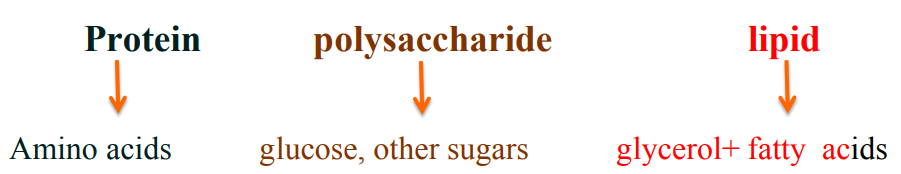 2- Anabolism: Anabolic reactions that use ATP energy to build larger molecules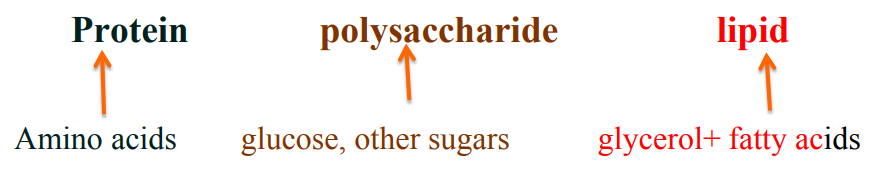 Stages of MetabolismStage 1: Digestion and hydrolysis Hydrolysis is break down of large molecules to smaller ones (simpler forms) that enter the bloodstream.Digestion is the process of hydrolysis of naturally occurring foodstuffs in to simpler forms.They are absorbed only when they are hydrolyzed to simpler forms.Stage 2: Degradation Break down molecules to two-carbon and three-carbon compounds.Stage 3: Oxidation Oxidation of small molecules, electron transport, and provide ATP energy.Adenosine triphosphate (ATP)Is the energy form stored in cells. Is obtained from the oxidation of food. Consists of adenine (nitrogen base), a ribose sugar, and three phosphate groups.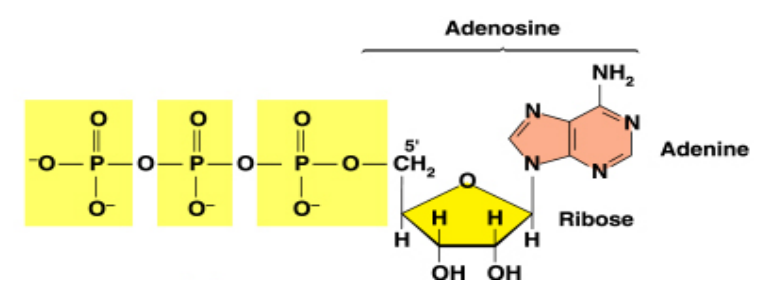 CoenzymeCoenzyme NAD+ (Nicotinamide Adenine Dinucleotide) 1 NADH = 3ATP  Coenzyme FAD (Flavin Adenine Dinucleotide) 1 FADH = 2ATPCoenzyme GTP (Guanosine Tri Phosphate) 1 GPT = 1ATPCarbohydrate Metabolism Stage 1: Digestion of Carbohydrates Stage 2: Glycolysis Stage 3: Krebs cycle OR citric acid cycleStage 1: Digestion of CarbohydratesThe principle sites of dietary carbohydrate digestion are the mouth and intestinal lumen The major carbohydrates of our diet are polysaccharides (starch and glycogen), these polysaccharides are hydrolyzed to maltose and glucose by the action of number of enzymes.Begins in the mouth where salivary α-amylase breaks down polysaccharides (breaking some α-(1-4) bonds) to smaller polysaccharides (dextrin), maltose, and some glucose.There are both α- and β-(1-4) endogulcosidases in the nature, but humans do not produce and secrete the enzyme (β-(1-4) endogulcosidases) in digestive juices. Therefore, they are not able to digest cellulose.Salivary α-amylase is not active in stomach due to high acidity (lower pH).When the acidic contents of reach the small intestine, they are neutralized by bicarbonate secreted by the pancreas, and pancreatic α-amylase continues the process starch digestion.Pancreatic α- amylase hydrolyze dextrin's to maltose and glucose.The final digestive process occurs at the mucosal cells where disaccharides digested to monosaccharide by different disaccharidases.Hydrolyzes maltose, lactose, and sucrose to monosaccharides, mostly glucose, which enter the blood stream for transport to the cells.Any defect in specific disaccharidase activity of the intestinal mucosa causes the passage of undigested carbohydrate into large intestine, and this leads to osmotic diarrhea.More than half of the world's adults are lactose intolerant. They are not able to metabolize lactose.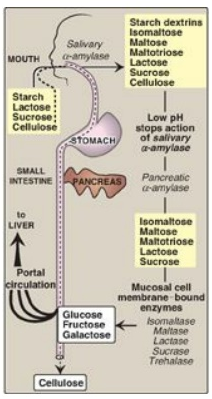 Stage 2: GlycolysisIs the sequence of 10 enzyme-catalyzed reactions that converts glucose (6 C) into two pyruvate (3 C) Takes place in the extra-mitochondrial part of the cell (cytoplasm).These reactions are grouped under 2 phases, phase I and II.In phase I (reactions 1-5 of glycolysis)Energy is required to converted Glucose (6 - carbon) to two (3 –carbon) molecules.Energy consuming = 2 ATPIn phase II (reactions 6-10 of glycolysis)Energy is generated to convert two Glyceralaldehyde 3-phosphate (3- carbon) to two pyruvate (3 –carbon) molecules.Energy yielding = 4 ATP + 2 NADHThere are two types of glycolysis:1- Aerobic glycolysis: site of occurrence cytoplasm in the presence of oxygen. Here glucose (6C) by two phases (10 reaction) is broken down to 2 pyruvate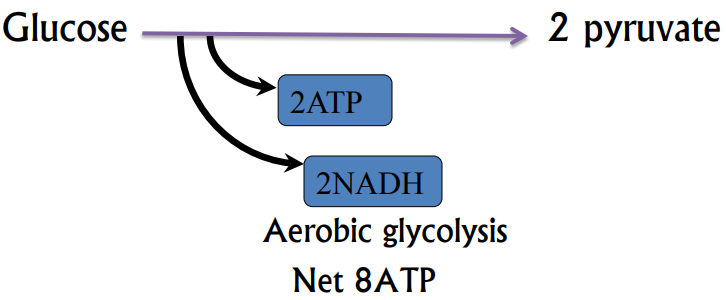 Input (energy consuming) = 2 ATP Output energy = 4 ATP + 2 NADH                         = 4ATP + 2× 3ATP                        = 4ATP + 6ATP =10ATP10ATP - 2 ATP = 8ATPAnaerobic glycolysis: occurs in cells under hypoxic conditions. Two molecular of lactate are formed from pyruvate by lactate dehydrogenase enzymes. In this type only 2 ATP are formed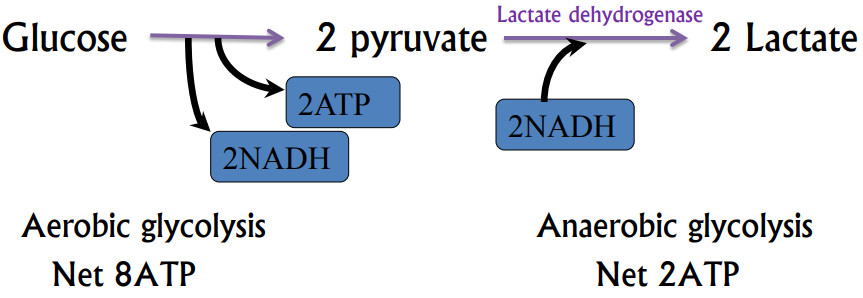 Input (energy consuming) = 2 ATP + 2 NADH Output energy (yielding steps) = 4 ATP + 2 NADHNet = 2 ATPFate of pyruvate Entry into the citric acid cycle Conversion to lactate Conversion to ethanol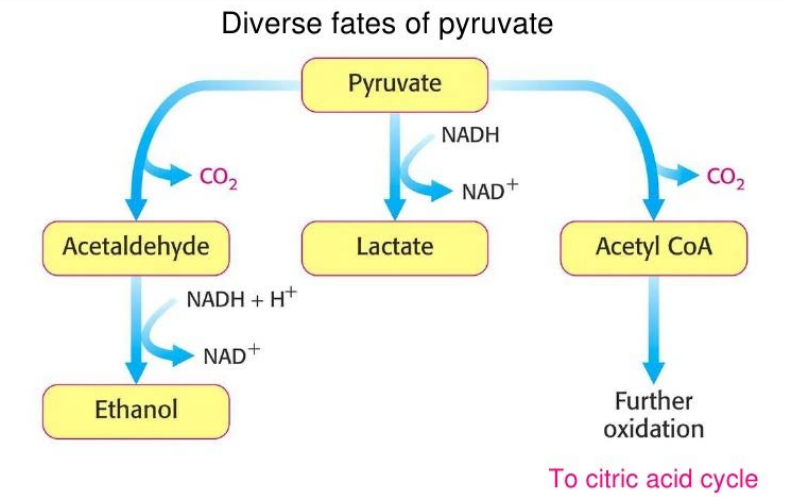 Stage 3: Krebs (citric acid) cycleThe citric acid cycle (tricarboxylic acid cycle TCA) is the principal process for generating the reduced coenzymes NADH and FADH2, which are necessary for the reduction of oxygen and ATP synthesis in the electron transport chain.The citric acid cycle also functions as a source of intermediates for biosynthesis of other important molecules (e.g., some amino acids).The reactions of the citric acid cycle occur within the matrix of the mitochondria.There are eight reactions in the cycle. Of particular importance are the reactions where NADH (Steps 3, 4, and 8) and FADH2 (Step 6) are produced.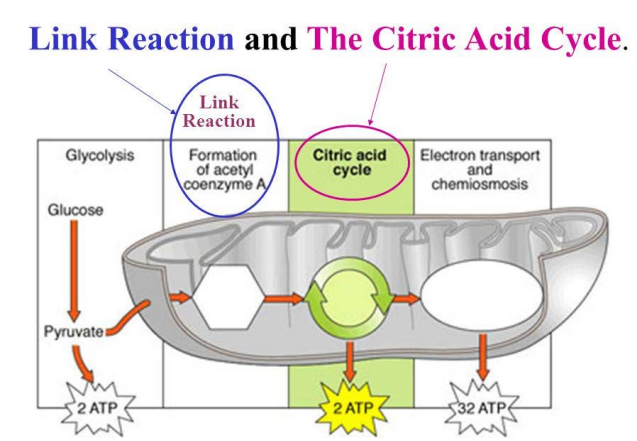 Reactions of TCA cycle: 8 reactions:Citrate synthaseAconitaseIso-citrate dehydrogenaseketoglutarate dehydrogenaseSuccinyl-Coenzyme A synthetaseSuccinate dehydrogenaseFumeraseMalate dehydrogenaseEnergy yield of Krebs cycle:Input (energy consuming) = 0 ATP Output energy = GTP + 3 NADH + FADH2                         = ATP + 3× 3ATP + 2ATP                        = ATP + 9ATP + 3ATP =12ATP                        = 12ATP one molecular of Acetyl CoA                        = 24 ATP two molecular of Acetyl CoAFull Oxidation of GlucoseWhat is the maximum yield of high energy ATP in the aerobic catabolism of glucose?Glycolysis Aerobic: Glucose 2pyruvate + 2NADH+2ATP                                                     8 ATPs  Pyruvate Dehydrogenase: 2pyruvate  2 acetyl CoA + 2NADH         6 ATPs  TCA cycle: acetyl CoA2CO2+3NADH+FADH2+GTP                                                                          2 x 12ATP =                     24ATP  OVERALL yield from glucose 38 ATPs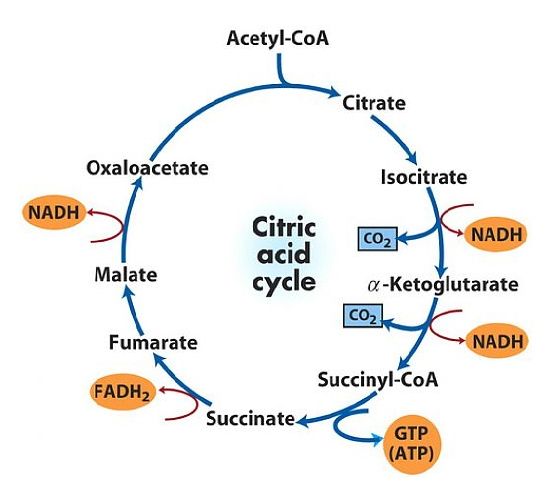 